乌鲁木齐县人力资源和社会保障局公共服务事项办事指南附表：乌鲁木齐县人力资源和社会保障局公共服务事项办事指南乌鲁木齐县人力资源和社会保障局申报职业技能鉴定办事流程图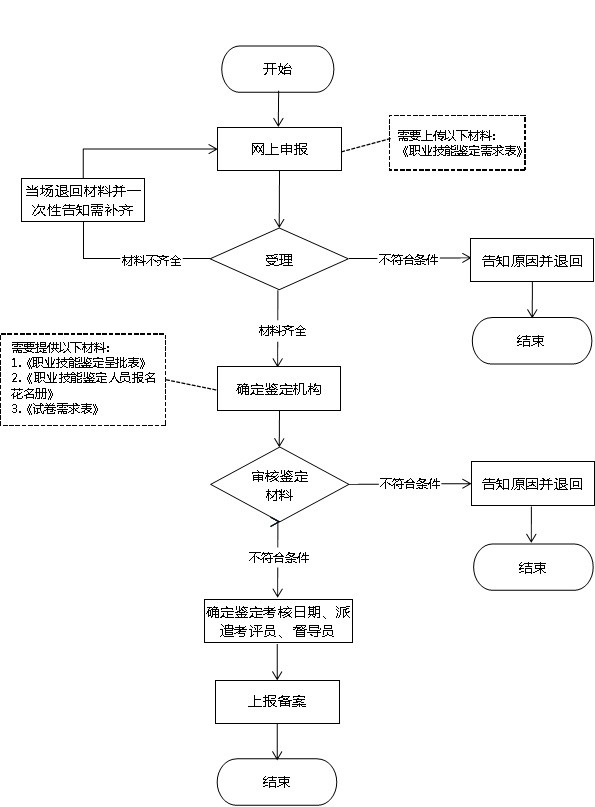 事项名称：申报职业技能鉴定申报职业技能鉴定申报职业技能鉴定事项编码：11650121010211151F4002014205001发布日期：2019-09-01适用范围：单位业务类型：人事人才事项类别：公共服务权力来源：法定授权办件类型：承诺件办理方式：现场办理受理机构：乌鲁木齐县人力资源和社会保障局决定机构：乌鲁木齐县人力资源和社会保障局是否最多跑一次：否现场办事次数：≥2设立依据：1.《中华人民共和国劳动法》第六十九条：国家确定职业分类，对规定的职业制定职业技能标准，实行职业资格证书制度，由经过政府批准的考核鉴定机构负责对劳动者实施职业技能考核鉴定。2.《关于颁发〈职业技能鉴定规定〉的通知》（劳部发〔1993〕134号）第十六条：申报职业技能鉴定的单位或个人，可向当地职业技能鉴定站（所）提出申请，由职业技能鉴定站（所）签发准考证，按规定的时间、方式进行考核或考评。3.《关于印发〈国家职业技能标准编制技术规程（2018版）〉的通知》（人社厅发〔2018〕26号）附录E《申请参加职业技能鉴定的条件》。1.《中华人民共和国劳动法》第六十九条：国家确定职业分类，对规定的职业制定职业技能标准，实行职业资格证书制度，由经过政府批准的考核鉴定机构负责对劳动者实施职业技能考核鉴定。2.《关于颁发〈职业技能鉴定规定〉的通知》（劳部发〔1993〕134号）第十六条：申报职业技能鉴定的单位或个人，可向当地职业技能鉴定站（所）提出申请，由职业技能鉴定站（所）签发准考证，按规定的时间、方式进行考核或考评。3.《关于印发〈国家职业技能标准编制技术规程（2018版）〉的通知》（人社厅发〔2018〕26号）附录E《申请参加职业技能鉴定的条件》。1.《中华人民共和国劳动法》第六十九条：国家确定职业分类，对规定的职业制定职业技能标准，实行职业资格证书制度，由经过政府批准的考核鉴定机构负责对劳动者实施职业技能考核鉴定。2.《关于颁发〈职业技能鉴定规定〉的通知》（劳部发〔1993〕134号）第十六条：申报职业技能鉴定的单位或个人，可向当地职业技能鉴定站（所）提出申请，由职业技能鉴定站（所）签发准考证，按规定的时间、方式进行考核或考评。3.《关于印发〈国家职业技能标准编制技术规程（2018版）〉的通知》（人社厅发〔2018〕26号）附录E《申请参加职业技能鉴定的条件》。办理条件：（一）准予批准的条件：根据申报职业技能鉴定各项文件规定的条件在申报周期内受理 （二）不予批准的情形：不符合申报职业技能鉴定的条件（三）其他需要说明的情形：无（一）准予批准的条件：根据申报职业技能鉴定各项文件规定的条件在申报周期内受理 （二）不予批准的情形：不符合申报职业技能鉴定的条件（三）其他需要说明的情形：无（一）准予批准的条件：根据申报职业技能鉴定各项文件规定的条件在申报周期内受理 （二）不予批准的情形：不符合申报职业技能鉴定的条件（三）其他需要说明的情形：无申办材料：见附表见附表见附表办理流程：办理程序：收件—受理—审核—办结—送达流程图：见附图办理程序：收件—受理—审核—办结—送达流程图：见附图办理程序：收件—受理—审核—办结—送达流程图：见附图办理时限：法定时限：自受理之日起15个工作日内承诺时限：根据申报职业技能鉴定规定的条件法定时限：自受理之日起15个工作日内承诺时限：根据申报职业技能鉴定规定的条件法定时限：自受理之日起15个工作日内承诺时限：根据申报职业技能鉴定规定的条件收费依据及标准：收费项目：工本费、报名费、考试费、评定费、认定费等依具体办理情况收取收费标准：依照项目和等级，收取4元-350元不等收费依据：《关于调整职业技能鉴定收费标准的通知》新计价费〔2004〕482号收费项目：工本费、报名费、考试费、评定费、认定费等依具体办理情况收取收费标准：依照项目和等级，收取4元-350元不等收费依据：《关于调整职业技能鉴定收费标准的通知》新计价费〔2004〕482号收费项目：工本费、报名费、考试费、评定费、认定费等依具体办理情况收取收费标准：依照项目和等级，收取4元-350元不等收费依据：《关于调整职业技能鉴定收费标准的通知》新计价费〔2004〕482号审批结果：申报人在相应申报表上签字盖章并提交相应材料申报人在相应申报表上签字盖章并提交相应材料申报人在相应申报表上签字盖章并提交相应材料结果送达：上门自取上门自取上门自取办理地址和时间：（一）办理地址：乌鲁木齐县人力资源和社会保障局（二）办理时间：法定工作日 10:30-13:30、15:30-18:30（三）网上办理：无（一）办理地址：乌鲁木齐县人力资源和社会保障局（二）办理时间：法定工作日 10:30-13:30、15:30-18:30（三）网上办理：无（一）办理地址：乌鲁木齐县人力资源和社会保障局（二）办理时间：法定工作日 10:30-13:30、15:30-18:30（三）网上办理：无咨询方式：（一）现场咨询：乌鲁木齐县人力资源和社会保障局（二）电话咨询：0991- 5922773（三）网上咨询：无（一）现场咨询：乌鲁木齐县人力资源和社会保障局（二）电话咨询：0991- 5922773（三）网上咨询：无（一）现场咨询：乌鲁木齐县人力资源和社会保障局（二）电话咨询：0991- 5922773（三）网上咨询：无办理进程和结果查询:（一）现场查询：乌鲁木齐县人力资源和社会保障局（二）电话查询：0991-5922773（三）网上查询：无（一）现场查询：乌鲁木齐县人力资源和社会保障局（二）电话查询：0991-5922773（三）网上查询：无（一）现场查询：乌鲁木齐县人力资源和社会保障局（二）电话查询：0991-5922773（三）网上查询：无监督投诉渠道：（一）现场监督投诉：乌鲁木齐县人力资源和社会保障局（二）电话监督投诉：0991-5923033（三）网上监督投诉：无（一）现场监督投诉：乌鲁木齐县人力资源和社会保障局（二）电话监督投诉：0991-5923033（三）网上监督投诉：无（一）现场监督投诉：乌鲁木齐县人力资源和社会保障局（二）电话监督投诉：0991-5923033（三）网上监督投诉：无附件下载：无无无备注：序号提交材料名称原件/复印件份数纸质/电子版特定要求1《职业技能鉴定呈批表》原件1纸质2《职业技能鉴定人员报名花名册》原件1纸质3《试卷需求表》原件1纸质4《职业技能鉴定需求表》原件1电子版事项名称申报职业技能鉴定事项简述在县人力资源和社会保障局备案的考核鉴定机构办理材料1.《职业技能鉴定呈批表》（原件，1份，纸质）；2.《职业技能鉴定人员报名花名册》（原件，1份，纸质）；3.《试卷需求表》（原件，1份，纸质）；4.《职业技能鉴定需求表》（原件，1份，电子版）。办理方式网上办理、现场办理办理时限自受理之日起15个工作日内结果送达上门自取收费依据及标准1.收费依据：《关于调整职业技能鉴定收费标准的通知》新计价费〔2004〕482号2.收费标准：依照项目和等级，收取4元-350元不等办事时间法定工作日 10:30-13:30、15:30-18:30办理机构及地点1.办理机构：乌鲁木齐县人力资源和社会保障局就业办公室2.办理地点：乌鲁木齐县南旅基地县人民政府3号楼负一楼人力资源和社会保障局就业办3.网上办理：无咨询查询途径1.现场咨询查询：乌鲁木齐县南旅基地县人民政府3号楼负一楼人力资源和社会保障局就业办2.电话咨询查询：0991-59230323.网上办理：无监督投诉渠道1.现场监督投诉：乌鲁木齐县南旅基地县人民政府3号楼113室人力资源和社会保障局办公室2.电话监督投诉：0991-5923033